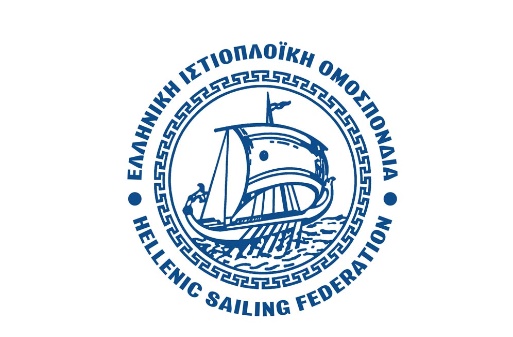 Δήλωση Συμμετοχής στον Αγώνα……………………………………………………………………Ημερομηνία διεξαγωγής. ………………………………………………Όμιλος……………………………………………………………………..Παρακαλούμε χρησιμοποιήστε ΚΕΦΑΛΑΙΑΚατηγορία	ΌμιλοςΥπογραφή Προπονητή                      	Ημερομηνία    		Όνομα ΠροπονητήΚινητό Τηλέφωνο & EmailΥπογραφή Προπονητή                      Ημερομηνία    12/11/2017		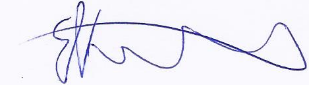 Συμπληρώνεται από τη διοργάνωση	Δελτίο Αθλητή	Ασφάλεια		Διαφήμιση  Υπογραφή προπονητή   		       Ημερομηνία   A/AΑριθμός ΠανιούΟνοματεπώνυμοΑρ μητρώου ΕΙΟΗμερομηνία ΓέννησηςΔιαφήμιση123456